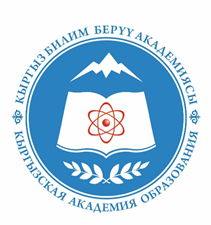 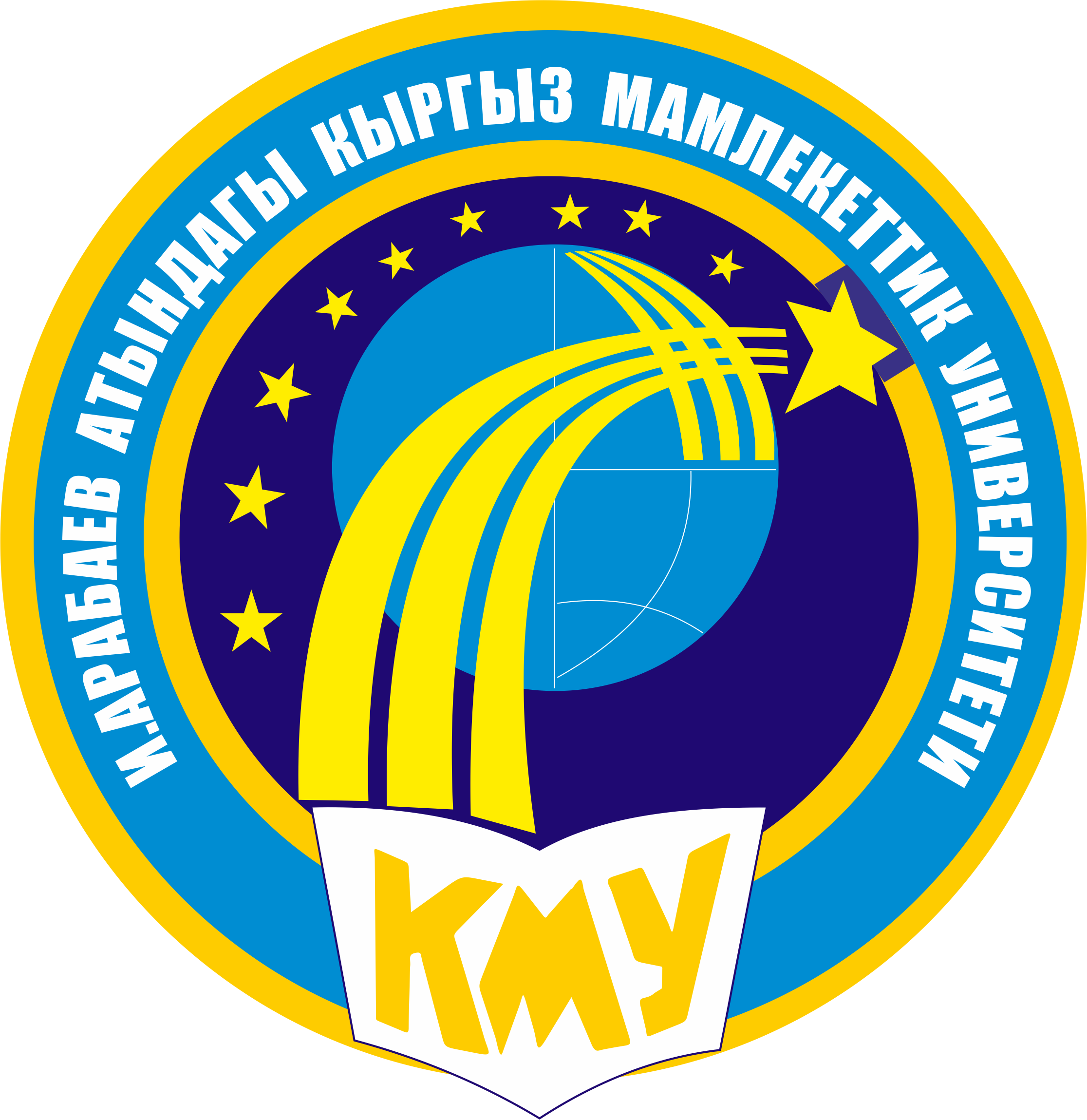 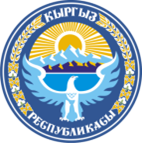 Информационное письмо Уважаемые коллеги!  Министерство образования и науки Кыргызской Республики, Кыргызская академия образования и Кыргызский Государственный университет им. И.Арабаева проводят Международную научно-практическую конференцию «Деятельностный подход для модернизации содержания образования», посвященную 80-летию выдающегося ученого-новатора, автора учебно-методических комплексов по математике, предметных стандартов по начальному образованию, Заслуженного деятеля образования и науки КР, лауреата Госпремии Кыргызской Республики, к.п.н., профессора Нуржамал Ибраевой.Конференция состоится 29 ноября 2019 года в г. Бишкек (о месте проведения конференции будет дополнительная информация).В рамках конференции предполагается обсуждение вопросов по следующим направлениям:Проблемы и перспективы начального школьного образования в стране.Научно-практические предпосылки для модернизации образования. Новые стандарты и  пути их реализации.Проблемы подготовки учителей-методистов (педагогических кадров) и исследователей для начального образования.  Связь школьного образования с профессиональным образованием в подготовке педагогических кадров.Отечественный и международный опыт по реализации и внедрение магистерских и Ph.D. программ по педагогике.Внедрение IT технологий в начальное образование и подготовку педагогических кадров.Рабочие языки конференции: кыргызский, русский, английский.В рамках конференции планируется проведение пленарного и секционных заседаний.Материалы конференции будут опубликованы в Известии КАО (индекс ISBN, регистрация в РИНЦ «eLibrary»)Формы участия в конференции:Очная (личное участие с докладом на пленарном или секционном заседаниях);Заочная (On-line и публикация)Для участия в конференции необходимо до 3 ноября 2019 года направить в оргкомитет заявку на участие (см. приложение) и доклад/статью для публикации в сборнике. Доклады/Статьи принимаются в электронном виде. Редакционная коллегия оргкомитета оставляет за собой право отбора докладов/статей на публикацию, не рецензируется, не возвращается. После приема статьи к публикации оргкомитет дополнительно предоставит информацию по осуществлению перевода регистрационного взноса.Реквизиты банковского счета ОАО  РСК  БАНКПолучатель: Кыргызская академия образованияБИК   440201Р/С  4402011103003724Код платежа  14232100ИНН     00703200310357ФИО:______________________________                      ____________________________________Назначение: ________________________Регистрационный взнос составляет:для участников Кыргызстана - 1000 сомов;для участников стран СНГ и стран дальнего зарубежья - 50 долларов США;ПРИЛОЖЕНИЕЗаявка на участие:Фамилия, имя, отчество___________________________________________________Город, страна_____________________________________________________________Место работы, должность, уч. степень, звание _______________________________Почтовый индекс, адрес проживания (для рассылки печатных экземпляров)________________________________________________________________________________________________________________________________________Адрес электронной почты __________________________________________________Телефон с кодом города     __________________________________________________Название статьи (доклада)__________________________________________________Форма участия (очная или заочная)__________________________________________Требования к оформлению статей:·  Фамилия, имя, отчество автора на кыргызском, русском и английском языках;·  Место работы, страна и город  на кыргызском, русском и английском языках;· Название статьи (на кыргызском, русском и английском языках;) пишется прописными (большими) буквами. Точка после названия не ставится;· Аннотация на кыргызском, русском и английском языках (3-5 предложений);·  Ключевые слова на кыргызском, русском и английском языках; (5-8 слов);· Объем статьи не более 7 страниц, формат А4, шрифт Time New Roman, размер 12,  полуторный интервал· Ссылки на литературу приводятся в тексте в квадратных скобках [5, 67], где первая цифра означает номер источника, а вторая страницу.·  Библиографические сведения даются в конце текста в порядке использования в конце текста в соответствии с общепринятыми библиографическими требованиями ГОСТа Р 7.0.7 – 2009Примечание:Ответственность за достоверность приведенных в статье фактов и данных, обоснованность сделанных выводов и научный уровень статьи несут авторы.Все расходы, связанные с проездом, питанием и проживанием, за счет направляющей стороны.                                             Оргкомитет конференции:г. Бишкек, ул. Эркиндик 25, каб. 13, тел: 0556077135, 0554644101Факультет педагогики  КГУ им. И. Арабаева, тел: 0555720062кафедра “Естественно-математических знаний и технология их обучения в начальной школе”Тел.: +996 (312)  62 23 49, Факс  66-51-11 КАО,  Факс: +996 (312) 32-32-21.E-mail: Konferens2019@bk.ru Web-сайт: www.edu.gov.kg, www.kao.kg, www.arabaev.kg.